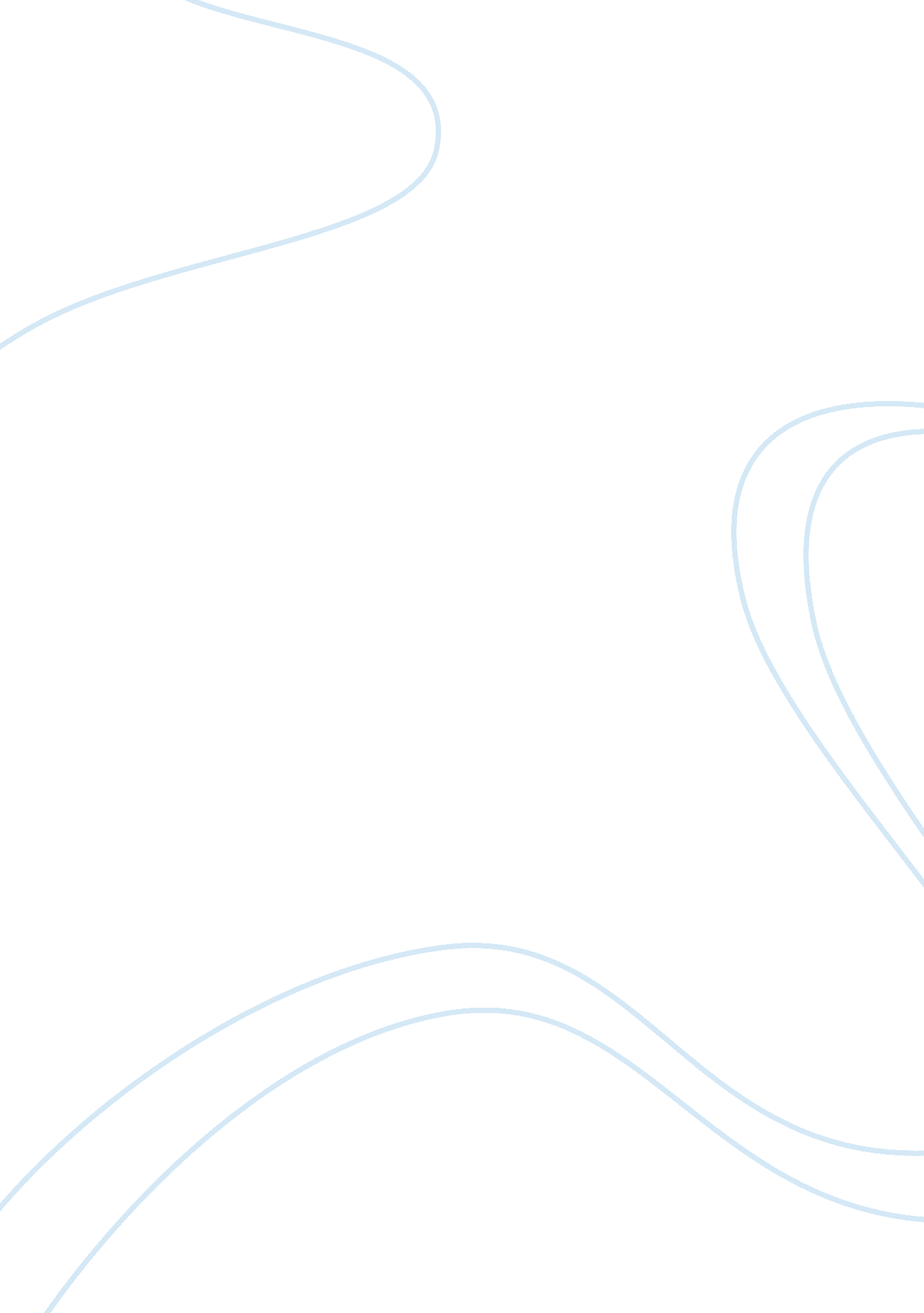 My decisionProfession, Teacher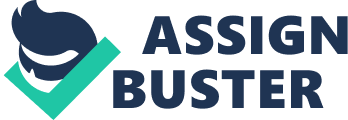 My Decision Nastassja Matthews Eng 121 Deborah Zeringue January 7, 2013 My Decision As a young adult, I had made a major decision and commitment to return to school. I wanted a career that I would enjoy doing and be able to separate my life between home and work; I can be myself while I’m at work. Based on my decision to return to school was challenging for me because I was not sure on what I wanted as my career. I did some research and found out that I wanted to be a teacher because I love working with children. I feel that being an early childhood development teacher would be best for me because working in this field would give me the pleasure to really work with them and help them learn. College is important to me because it means so much for me to get an education in my profession and live comfortable and I can take care of my family. Why I decided to go back to college is because I am more organized than I was before when I did go to school. With that said, I found in myself that going to school would be best for me because I wanted to be educated in my career that I was seeking. I was interested in taking classes online instead of a more traditional classroom because I can make my own schedule and stay home with my children. I was taking up psychology at an online school, but I realize that psychology was not what I wanted to do. So I took a break from school to give me some time to figure out what I want as a career. Now that I had some time to think it over, I realize what I want. I know that I have to be more responsible to make a decision. I was still interested in taking online classes, so I look forward to seeking what Ashford University had to offer. By being accepted to Ashford University gave me pleasure to further my education and graduate with my degree. Taking up early childhood Education is my decision because I love children. What inspired me to take up this career is because I hear too much about children who do not have guidance or people in their corner for help, so that is why this career is so important to me. Having the stability while I continue in college, would prevent my family and me from a lot of debt and being able to have security in our lives. Returning to school is an opportunity for me because returning to school is one of my goals to complete and it gives me the benefit to get a degree; and start my career as a teacher. Also one of my decisions of returning to school is to be a role model for my children and teach them that whatever they want out of life, to go after it. The benefits in returning back to school and getting a degree is tremendous. I am able to make more money and be more educated for my family. The changes in my life style that made me realize returning back to school is a good thing was me knowing that I will be able to have a career path that would help other people’s kids. I will be able to ensure that the children I work with will become the best students. Why I say that is because I feel that if you teach or direct a child to the point they understand what is being said or demonstrating to them, I will know how to teach them individually. I will be there every step of the way to make sure the children can move forward and be the best. One obstacle that I have to face is relearning what I have learned in middle and high so I can be educated and teach the children. I know that going back to school is not going to be easy but I feel though that I am more responsible to get my life together so I can achieve my goal in life. I used to babysit my cousins, nieces, and nephews every time they came around. The joy I got out of them was that they made me laugh and what they did not know, I taught them. What motivated me to return to school are my children but mostly my family because I look and observe jobs and career wise where I live. They do not pay much to take care of two kids and a husband. So after I get my degree, I will be able to find my career job so help my husband with bills and get the things we need in life. I decided to return to school because I felt that I need more out of life. I wanted to be educated in my career that I desired. There are many reasons why I decide to return to school and get a degree because I love working and helping children that I am around. There will be job opportunities for me after I graduate and become a teacher. I can support my family and live comfortable. But more or so, I decided to have a career that I would love and enjoy doing without no hesitations or regrets. 